Projenin Adı: Öğrencilerimizin Eğitim Süreçleri hakkında Velilerimizin Sürekli Olarak BilgilendirilmesiProjenin Sloganı: İLGİLİ VELİ BİLinçli ÇOCUKProjenin Kapsamı: İlçemiz genelindeki tüm ilkokul-ortaokul-lise öğrencileri ile velileri.Projenin Amacı: İlçemiz genelindeki tüm ilkokul-ortaokul ve liselerimizde eğitim gören çocuklarımızın eğitim hayatları boyunca gelişimleri ve eğitim süreçleri hakkında velilerimizin sürekli olarak bilgilenmeleri sağlamak ve onların eğitimlerini okul-öğretmen ve veli eşgüdümü ile sağlıklı bir yapıya kavuşturmak.Projenin Yürütülmesinde Sorumlular: Okul müdür ve müdür yardımcıları, rehber öğretmenler, şube rehber öğretmenleri.Sekretarya: İLÇE MİLLİ EĞİTİM MÜDÜRLÜĞÜOkul –Veli bilgi ekibiİlçe- Veli bilgi ekibiProje kapsamında yürütülecek çalışmalar:2020–2021 ders yılına yönelik olarak her okulda, veli bilgilendirme ekipleri kurulacak ve bu kapsamda yapılacak çalışmaları belirleyerek işleyiş ile ilgili velilerimizin tamamının bilgilenmesini sağlayacaktır.Velilerimizin bilgilendirilmeleri cep telefonları aracılığı ile velilerimize SMS göndermek suretiyle sağlanacaktır. Cep telefonu bulunmayan velilerimiz diğer iletişim araçları kullanılmak suretiyle bilgilendirileceklerdir.Öncelikle öğrencilerimizin kesintisiz eğitim ve okula devamlarının sağlanması için durumları sürekli kontrol edilecek ve okula geç gelmesi, gelmemesi veya okuldan izinsiz ayrılması durumunda gerekli personel tarafından anında velisi bilgilendirilecektir. Bu sayede öğrencinin çift yönlü takibi sağlanacaktır. Okul veli bilgilendirme ekibi: Eğitim-Öğretimden sorumlu Müdür Yardımcısı başkanlığında Rehber Öğretmen ve sınıf şube rehber öğretmen olarak oluşan ekip olarak düşünülebilir. İlçe Veli Bilgilendirme Ekibi: İlçe Milli Eğitim Müdürü veya Eğitim-Öğretimden sorumlu Şube Müdürü başkanlığında Okul Müdürlerinden oluşan ekip.Okullarımızda uygulanan kazanım değerlendirme sınav sonuçlarının bildirilmesi, öğrencinin ve velilerin özel günlerinin acılarının ve mutluluklarının paylaşılması, öğrencimizin gelişim seyrini ve genel durumunu ilgilendiren tüm konularda SMS uygulamasına gidilecektir. SMS uygulamasının maliyeti okullarımız tarafından okulun bütçe imkânlarıyla karşılanacak, bu konuda velilerimize herhangi bir maliyet çıkarılmayacaktır.Okul idarelerimiz uygulama ile ilgili olarak veli toplantılarında geri dönüşler alarak uygulamanın geliştirilmesi ve çok yönlü hale getirilmesini sağlayacaklardır.Proje kapsamında okullarda düzenli olarak zamanında gelen görevini zamanında yapan öğrenciler için okul yönetimlerince bir ödül mekanizması oluşturulacak ve bu öğrenciler ödüllendirilmek suretiyle emsal teşkil etmeleri sağlanacaktır.Pandemi sürecinde yüzyüze eğitim yapılamadığından dolayı, proje faaliyeti uzaktan eğitim planlamasının duyurulması (eba, zoom,ebatv) şeklinde olacaktır.            İlçe Proje Yürütme Kurulu:                     OKUL PROJE İZLEME EKİBİ:T.C.İVRİNDİ KAYMAKAMLIĞIİlçe Milli Eğitim Müdürlüğü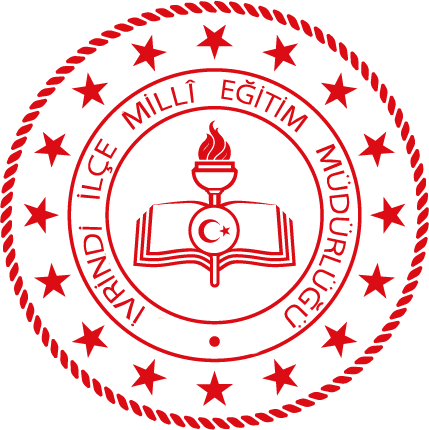 İLGİLİ VELİ BİLiNÇLİ ÇOCUK PROJESİİVRİNDİ-2020ADI SOYADIGÖREVİGökay TUNCERŞube MüdürüSalih KURT 7 Eylül İlkokulu MüdürüAhmet ÇETİN Büyükfındık İlkokulu MüdürüAhmet ZORLU Büyükyenice İlkokulu MüdürüAbdülkadir ÖZDEMİR Okçular İlkokulu MüdürüKamil BULUT Demirciler İlkokulu MüdürüSeval ÇAKIR Evciler İlkokulu MüdürüOrhun TURGUT Gazievrenos İlkokulu MüdürüMustafa AYDIN Gökçeyazı Çok Programlı Anadolu Lisesi MüdürüAyşe Serpil AYDIN Gümeli Ortaokulu MüdürüHüseyin TOPAL Halk Eğitim Merkezi MüdürüRamazan DOĞAN İ.Sefa Giray Bozören İlkokulu Müdürüİsmail CAMCI İvrindi Anadolu İmam Hatip Lisesi MüdürüFatih HANGÜL ŞFT Mesleki ve Teknik Anadolu Lisesi MüdürüSüleyman KOPUK İvrindi Mesleki Ve Teknik Anadolu Lisesi MüdürüVolkan ESEN İvrindi Anadolu LisesiAdem GÖKALP Kayapa Ortaokulu MüdürüYusuf ÇETİN Korucu Şehit Bülent Emen ÇPL MüdürüBilgin KATMERLİKAYA Korucu İlkokuluMehmet YILDIRIM Korucu Yatılı Bölge Ortaokulu MüdürüCemil YILMAZ Küçükyenice İlkokulu MüdürüDevrim KENDİGELEN Değirmenbaşı İlkokulu MüdürüMehmet İPEK Soğanbükü Müdafa-İ Hukuk Ortaokulu MüdürüSelma KAYA Susuzyayla İlkokulu MüdürüÖnder LAPANTA Şehit Turan Kurt Ortaokulu MüdürüGüllü KESİMCİ Vilayetler Birliği Şehit Gediz Çivi Anaokulu MüdürüEvren KAYA Yağlılar İlkokulu MüdürüAysema KIRAÇ Yürekli İlkokulu MüdürüADI SOYADIGÖREVİ